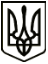 УкраїнаМЕНСЬКА МІСЬКА РАДАЧернігівська областьРОЗПОРЯДЖЕННЯ Від 04 червня 2021 року                     № 190Про скликання виконкому	Керуючись ст. ст. 42,53 Закону України «Про місцеве самоврядування в Україні», Регламентом роботи виконавчого комітету Менської міської ради, враховуючи орієнтовний план роботи виконавчого комітету Менської міської ради:	1. Скликати чергове засідання  виконавчого комітету Менської міської ради 25 червня 2021 року о 10-00 год.,  Основні питання, що виносяться на розгляд:	1) Про роботу КУ «Центр професійного розвитку педагогічних працівників Менської міської ради».Доповідає директор КУ «Центр професійного розвитку педагогічних працівників Менської міської ради» Бикова О.В.2) Про затвердження плану роботи виконкому на 3 квартал 2021 року.Доповідає  керуючий справами виконавчого комітету Менської міської ради Стародуб Л.О.	На розгляд також винести і інші питання в межах повноважень, з урахуванням поданих звернень, включивши їх до проєкту порядку денного засідання виконавчого комітету. 	2. Заступникам міського голови, старостам, начальникам та спеціалістам відділів та управлінь Менської міської ради, директорам комунальних підприємств, установ, закладів, з метою включення до порядку денного інших питань, необхідних до розгляду на засіданні виконкому, підготувати та подати в установленому порядку погоджені проєкти рішень.  	3. Засідання провести в приміщенні малого залу КЗ «Менський будинок культури» ( м. Мена, вул. Героїв АТО, № 3) з додатковими обмежувальними заходами (забезпечення учасників засобами індивідуального захисту, а також дотримання відповідних санітарних та протиепідемічних заходів).Міський голова								Г. А. Примаков